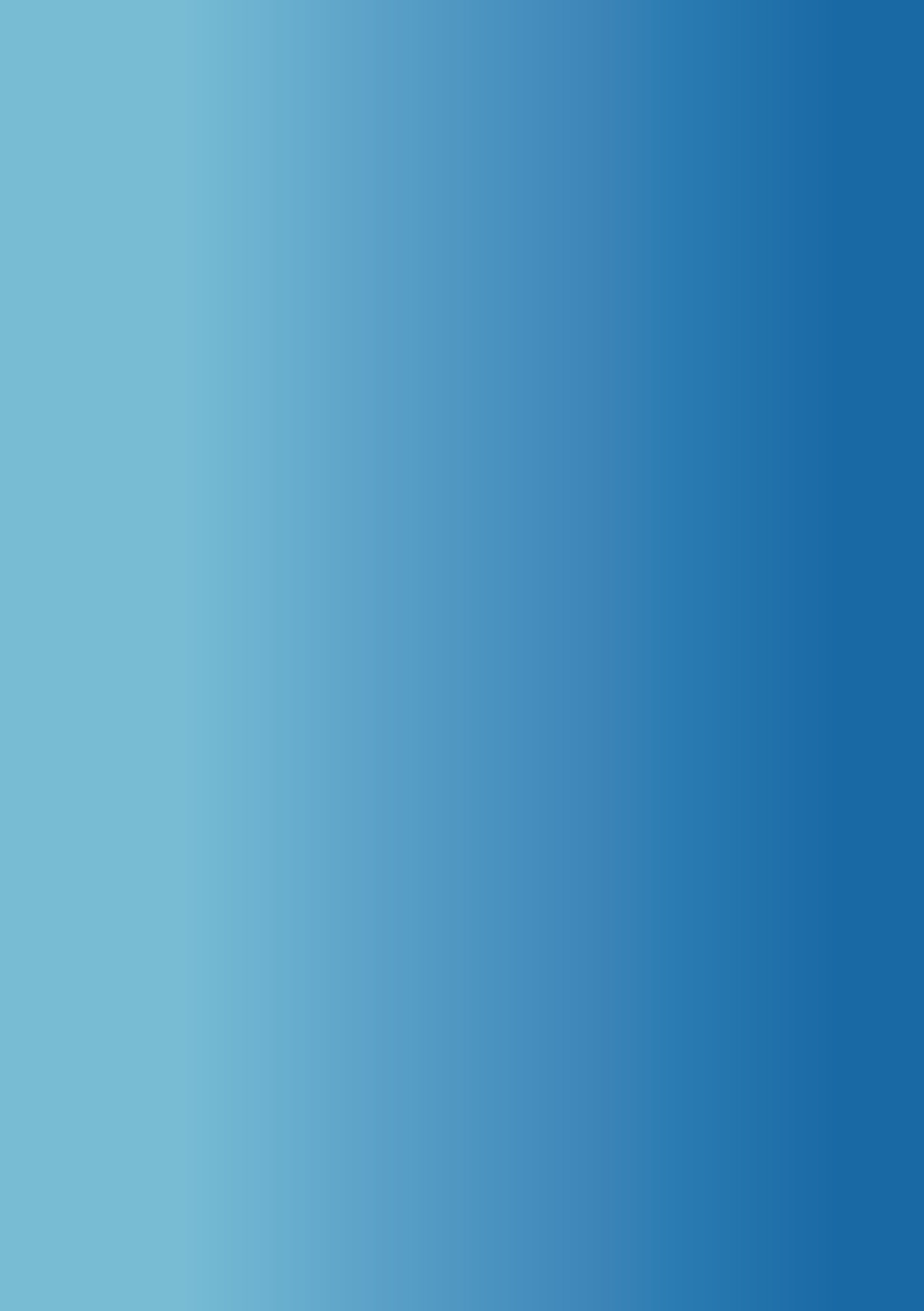 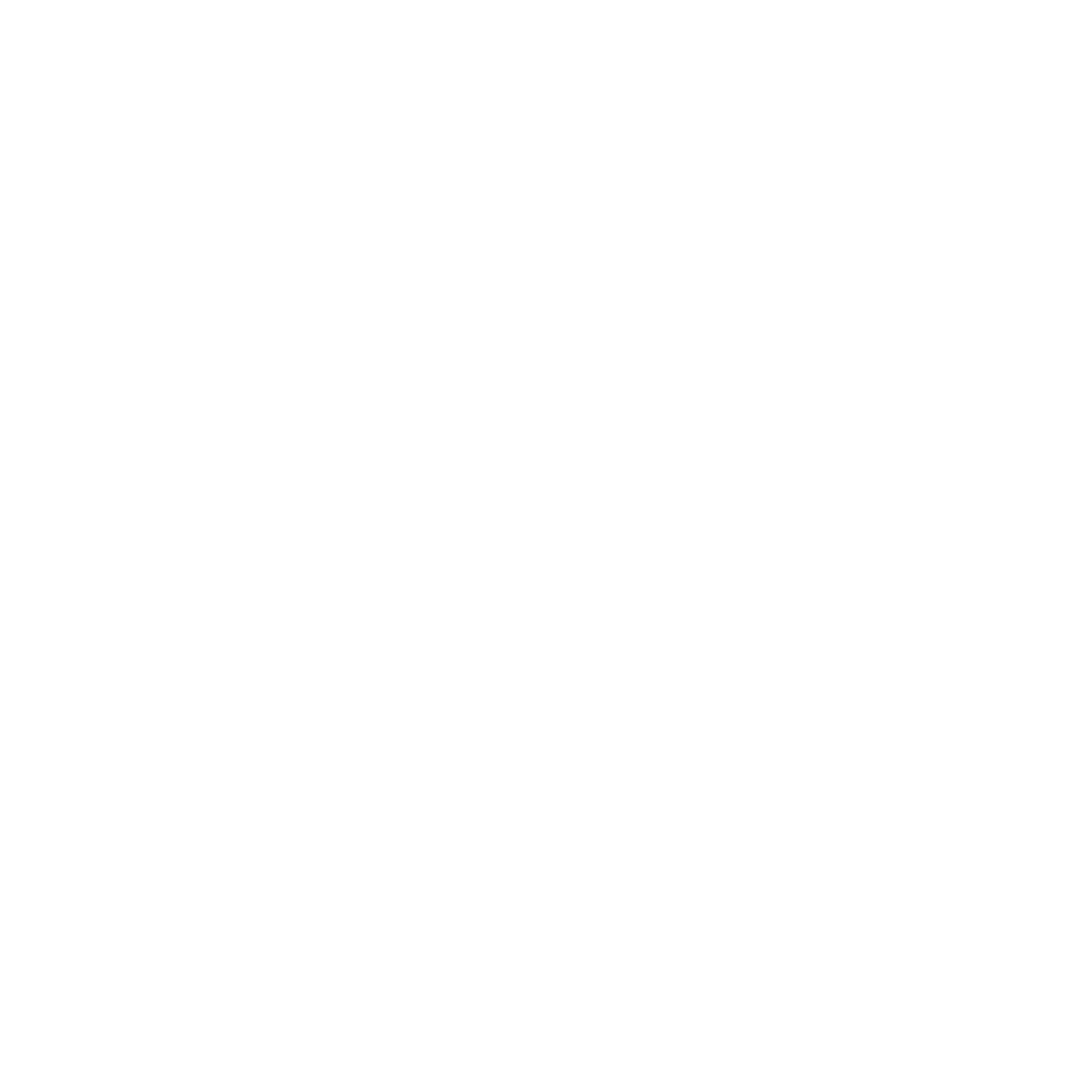 EUROPEAN CITY FACILITYFormulier investeringsconcept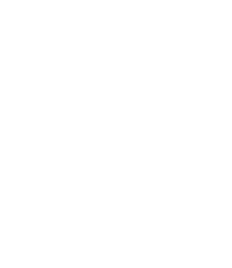 [Naam van de gemeente / lokale overheid 
of samenwerkingsverband][Titel van het investeringsconcept]Opgesteld: [Datum waarop het concept is opgesteld]Kwaliteitscontrole: [bv. investeringsbeoordeling, peer review, enz.]	Tabel A – [1.7] Samenvatting van de investeringscomponent(en)Tabel B – [5.1] WerkplanSamenvatting van de beoogde investeringSamenvatting van de beoogde investeringSamenvatting van de beoogde investeringSamenvatting van de beoogde investeringSamenvatting van de beoogde investeringSamenvatting van de beoogde investeringSamenvatting van de beoogde investeringTotaal beoogde investeringEUREUREUREUREUREURFinancieringbronnenAangevraagde financieringAangevraagde financieringAangevraagde financieringEUR/…%EUR/…%EUR/…%FinancieringbronnenEigen middelenEigen middelenEigen middelenEUR/…% EUR/…% EUR/…% FinancieringbronnenAndere financieringsbronnen [specificeer]Andere financieringsbronnen [specificeer]Andere financieringsbronnen [specificeer]EUR/…% EUR/…% EUR/…% Locatie van de beoogde inesteringGemeente / lokale overheid (of samenwerkings-verbanden daarvan) en verdere betrokken organisatiesGeef hier de naam van de betrokken organisatie(s) aan en daarnaast de LBE en de NUTS 3 code van de gemeente / lokale overheid, danwel van elke gemeente / lokale overheid als het om een samenwerkingsverband gaat.Geef hier de naam van de betrokken organisatie(s) aan en daarnaast de LBE en de NUTS 3 code van de gemeente / lokale overheid, danwel van elke gemeente / lokale overheid als het om een samenwerkingsverband gaat.Geef hier de naam van de betrokken organisatie(s) aan en daarnaast de LBE en de NUTS 3 code van de gemeente / lokale overheid, danwel van elke gemeente / lokale overheid als het om een samenwerkingsverband gaat.Geef hier de naam van de betrokken organisatie(s) aan en daarnaast de LBE en de NUTS 3 code van de gemeente / lokale overheid, danwel van elke gemeente / lokale overheid als het om een samenwerkingsverband gaat.Geef hier de naam van de betrokken organisatie(s) aan en daarnaast de LBE en de NUTS 3 code van de gemeente / lokale overheid, danwel van elke gemeente / lokale overheid als het om een samenwerkingsverband gaat.Geef hier de naam van de betrokken organisatie(s) aan en daarnaast de LBE en de NUTS 3 code van de gemeente / lokale overheid, danwel van elke gemeente / lokale overheid als het om een samenwerkingsverband gaat.Sector(en) waarop de investering gericht isOverzicht en doelstellingen van de beoogde investering Beschrijf hier kort de beoogde investering, geef een indicatie van de belangrijkste doelstellingen, maatregelen en wie daarvan zou moeten profiteren en op welke manier.[max. één paragraaf]Beschrijf hier kort de beoogde investering, geef een indicatie van de belangrijkste doelstellingen, maatregelen en wie daarvan zou moeten profiteren en op welke manier.[max. één paragraaf]Beschrijf hier kort de beoogde investering, geef een indicatie van de belangrijkste doelstellingen, maatregelen en wie daarvan zou moeten profiteren en op welke manier.[max. één paragraaf]Beschrijf hier kort de beoogde investering, geef een indicatie van de belangrijkste doelstellingen, maatregelen en wie daarvan zou moeten profiteren en op welke manier.[max. één paragraaf]Beschrijf hier kort de beoogde investering, geef een indicatie van de belangrijkste doelstellingen, maatregelen en wie daarvan zou moeten profiteren en op welke manier.[max. één paragraaf]Beschrijf hier kort de beoogde investering, geef een indicatie van de belangrijkste doelstellingen, maatregelen en wie daarvan zou moeten profiteren en op welke manier.[max. één paragraaf]Geschatte kosten en opbrengstenTotale operationele kosten (per jaar)Totale operationele kosten (per jaar)EUREUREUREURGeschatte kosten en opbrengstenTotale opbrengsten (per jaar)Totale opbrengsten (per jaar)EUREUREUREUREconomische haalbaarheidSimpele terugverdientijdNetto contante waarde Netto contante waarde Netto contante waarde Intern rendementIntern rendementEconomische haalbaarheidVerwachte effectenEnergiebesparingEnergiebesparingGWh/jaarVerwachte effectenDuurzame energieproductieDuurzame energieproductieGWh/jaar Verwachte effectenVermeden CO2-uitstootVermeden CO2-uitstoottCO2eq/jaarVerwachte effectenAndere effectenAndere effecten[eenheid]ContactContactContactpersoonOrganisatieVerantwoordelijke rechtspersoon incl. BTW-nummerAfdelingStraatnaam en nummer Postcode, plaatsLandTelefoonnummerEmailAdviesverleningVoor zover van toepassing, geef hier de contactgegevens (naam, bedrijf, email) van het adviesbureau / adviseur dat de ontwikkeling van het investeringsconcept ondersteund heeft. Gedetailleerde beschrijving van het beoogde investeringsprojectGedetailleerde beschrijving van het beoogde investeringsprojectGedetailleerde beschrijving van het beoogde investeringsproject1.1. Doelen van het investeringsproject1.1. Doelen van het investeringsproject1.1. Doelen van het investeringsprojectVat hier de algemene en specifieke doelen van het project samen.Vat hier de algemene en specifieke doelen van het project samen.Vat hier de algemene en specifieke doelen van het project samen.1.2. Algemene achtergrond, context en motivering voor het project1.2. Algemene achtergrond, context en motivering voor het project1.2. Algemene achtergrond, context en motivering voor het projectBeschrijf hier de algemene context en motivering voor het beoogde investeringsproject, bijvoorbeeld met verwijzing naar:Algemene randvoorwaarden, inclusief relevante (lokale, nationale, Europese enz.) statistieken met betrekking tot het relevante gebied, bevolking, enz.; geef een maatschappelijk perspectief op de uitvoering van het project;Het relevante (bevorderende) beleidskader, onder inbegrip van politieke doelen en verplichtingen (inclusief SEAPs, SECAPs, enz.); Maatschappelijke context waarin het investeringsproject wordt ontwikkeld (b.v. wijk met bepaalde sociale kenmerken o.i.d.), zover relevant; Andere relevante gemeentelijke infrastructuurprojecten van de betrokken organisatie(s) die parallel zouden lopen met de beoogde investering, zover aanwezig. Voeg eventueel ondersteunende documenten zoals SEAP, SECAP, enz., in de bijlage bij.Beschrijf hier de algemene context en motivering voor het beoogde investeringsproject, bijvoorbeeld met verwijzing naar:Algemene randvoorwaarden, inclusief relevante (lokale, nationale, Europese enz.) statistieken met betrekking tot het relevante gebied, bevolking, enz.; geef een maatschappelijk perspectief op de uitvoering van het project;Het relevante (bevorderende) beleidskader, onder inbegrip van politieke doelen en verplichtingen (inclusief SEAPs, SECAPs, enz.); Maatschappelijke context waarin het investeringsproject wordt ontwikkeld (b.v. wijk met bepaalde sociale kenmerken o.i.d.), zover relevant; Andere relevante gemeentelijke infrastructuurprojecten van de betrokken organisatie(s) die parallel zouden lopen met de beoogde investering, zover aanwezig. Voeg eventueel ondersteunende documenten zoals SEAP, SECAP, enz., in de bijlage bij.Beschrijf hier de algemene context en motivering voor het beoogde investeringsproject, bijvoorbeeld met verwijzing naar:Algemene randvoorwaarden, inclusief relevante (lokale, nationale, Europese enz.) statistieken met betrekking tot het relevante gebied, bevolking, enz.; geef een maatschappelijk perspectief op de uitvoering van het project;Het relevante (bevorderende) beleidskader, onder inbegrip van politieke doelen en verplichtingen (inclusief SEAPs, SECAPs, enz.); Maatschappelijke context waarin het investeringsproject wordt ontwikkeld (b.v. wijk met bepaalde sociale kenmerken o.i.d.), zover relevant; Andere relevante gemeentelijke infrastructuurprojecten van de betrokken organisatie(s) die parallel zouden lopen met de beoogde investering, zover aanwezig. Voeg eventueel ondersteunende documenten zoals SEAP, SECAP, enz., in de bijlage bij.1.3. Beschrijving van het investeringsproject 1.3. Beschrijving van het investeringsproject 1.3. Beschrijving van het investeringsproject Beschrijf hier het beoogde investeringsconcept, inclusief de voorziene technische maatregelen. Beschrijf daarbij ook details over de onderliggende technische analyse (zoals uitkomsten van energieaudits voor het project, beoordeling van passende technologische opties, enz.) en wijs bijvoorbeeld op:For openbare gebouwen: aantal gebouwen, oppervlakte onder beheer, huidig energieverbruik, voorgestelde technologische opties, enz. Voor efficiëntere energiedistributie: beoogde verbetering van energieëfficientie, eigendom van de installaties, etc.Voor duurzame energieproductie: duurzame energiebron die gebruikt wordt, voorziene energieproductie, voorgestelde technologische opties.Beschrijf daarnaast ook de methode voor het aggregeren/bundelen van kleinschalige projecten, zover relevant.Voeg  eventueel ondersteunende documenten zoals energieaudits, (samenvattingen van) beoordelingen van technologische opties, enz., in de bijlage bij.Beschrijf hier het beoogde investeringsconcept, inclusief de voorziene technische maatregelen. Beschrijf daarbij ook details over de onderliggende technische analyse (zoals uitkomsten van energieaudits voor het project, beoordeling van passende technologische opties, enz.) en wijs bijvoorbeeld op:For openbare gebouwen: aantal gebouwen, oppervlakte onder beheer, huidig energieverbruik, voorgestelde technologische opties, enz. Voor efficiëntere energiedistributie: beoogde verbetering van energieëfficientie, eigendom van de installaties, etc.Voor duurzame energieproductie: duurzame energiebron die gebruikt wordt, voorziene energieproductie, voorgestelde technologische opties.Beschrijf daarnaast ook de methode voor het aggregeren/bundelen van kleinschalige projecten, zover relevant.Voeg  eventueel ondersteunende documenten zoals energieaudits, (samenvattingen van) beoordelingen van technologische opties, enz., in de bijlage bij.Beschrijf hier het beoogde investeringsconcept, inclusief de voorziene technische maatregelen. Beschrijf daarbij ook details over de onderliggende technische analyse (zoals uitkomsten van energieaudits voor het project, beoordeling van passende technologische opties, enz.) en wijs bijvoorbeeld op:For openbare gebouwen: aantal gebouwen, oppervlakte onder beheer, huidig energieverbruik, voorgestelde technologische opties, enz. Voor efficiëntere energiedistributie: beoogde verbetering van energieëfficientie, eigendom van de installaties, etc.Voor duurzame energieproductie: duurzame energiebron die gebruikt wordt, voorziene energieproductie, voorgestelde technologische opties.Beschrijf daarnaast ook de methode voor het aggregeren/bundelen van kleinschalige projecten, zover relevant.Voeg  eventueel ondersteunende documenten zoals energieaudits, (samenvattingen van) beoordelingen van technologische opties, enz., in de bijlage bij.1.4. Marktonderzoek en barrières 1.4. Marktonderzoek en barrières 1.4. Marktonderzoek en barrières Beschrijf deRelevante marktomstandigheden en mogelijke concurrenten; en Algemene barrières en obstakels die voor het project geïdentificeerd zijn en manieren om deze te overkomen. Voeg  eventueel ondersteunende documenten in de bijlage bij. Beschrijf deRelevante marktomstandigheden en mogelijke concurrenten; en Algemene barrières en obstakels die voor het project geïdentificeerd zijn en manieren om deze te overkomen. Voeg  eventueel ondersteunende documenten in de bijlage bij. Beschrijf deRelevante marktomstandigheden en mogelijke concurrenten; en Algemene barrières en obstakels die voor het project geïdentificeerd zijn en manieren om deze te overkomen. Voeg  eventueel ondersteunende documenten in de bijlage bij. 1.5. Samenvatting van de verwachte effecten 1.5. Samenvatting van de verwachte effecten 1.5. Samenvatting van de verwachte effecten Vul de onderstaande tabel in met de verwachte resultaten van de uitvoering van het investeringsproject. Geef  details over de berekening, inclusief relevante aannames, uitgangswaardes, omrekeningsfactoren enz. in de bijlage.Vul de onderstaande tabel in met de verwachte resultaten van de uitvoering van het investeringsproject. Geef  details over de berekening, inclusief relevante aannames, uitgangswaardes, omrekeningsfactoren enz. in de bijlage.Vul de onderstaande tabel in met de verwachte resultaten van de uitvoering van het investeringsproject. Geef  details over de berekening, inclusief relevante aannames, uitgangswaardes, omrekeningsfactoren enz. in de bijlage.EnergiebesparingGWh/yDuurzame energieproductieGWh/yVermeden CO2-uitstoottCO2eq/yAndere (sociale en/of milieu-)effecten b.v. verbeterde leef- of arbeidsomstandigheden van particulieren, minder milieuvervuiling, adaptatiemaatregelen, enz.b.v. verbeterde leef- of arbeidsomstandigheden van particulieren, minder milieuvervuiling, adaptatiemaatregelen, enz.1.6. Vermenigvuldigings- en/of opschalingspotentieel1.6. Vermenigvuldigings- en/of opschalingspotentieel1.6. Vermenigvuldigings- en/of opschalingspotentieelBeschrijf hier hoe het project kan worden gerepliceerd in andere contexten en/of hoe er potentieel voor opschaling bestaat (binnen de regio), geef daarbij de potentiële benodigde partners aan, en specificeer: Interne replicatie / opschaling binnen de bestaande betrokken organisatie(s);Verspreiding, betrekken van verdere organisaties; en/Replicatie door derden.Beschrijf hier hoe het project kan worden gerepliceerd in andere contexten en/of hoe er potentieel voor opschaling bestaat (binnen de regio), geef daarbij de potentiële benodigde partners aan, en specificeer: Interne replicatie / opschaling binnen de bestaande betrokken organisatie(s);Verspreiding, betrekken van verdere organisaties; en/Replicatie door derden.Beschrijf hier hoe het project kan worden gerepliceerd in andere contexten en/of hoe er potentieel voor opschaling bestaat (binnen de regio), geef daarbij de potentiële benodigde partners aan, en specificeer: Interne replicatie / opschaling binnen de bestaande betrokken organisatie(s);Verspreiding, betrekken van verdere organisaties; en/Replicatie door derden.1.7. Samenvatting van de investeringscomponenten1.7. Samenvatting van de investeringscomponenten1.7. Samenvatting van de investeringscomponentenVat  de component(en) van de investering in  tabel A samen. Vat  de component(en) van de investering in  tabel A samen. Vat  de component(en) van de investering in  tabel A samen. Investeringssectoren: (sector(en) aangeven)Investeringssectoren: (sector(en) aangeven)Investeringssectoren: (sector(en) aangeven)Investeringssectoren: (sector(en) aangeven)Investeringssectoren: (sector(en) aangeven)Investeringssectoren: (sector(en) aangeven)Investeringssectoren: (sector(en) aangeven)Investeringssectoren: (sector(en) aangeven)Investeringssectoren: (sector(en) aangeven)#Investerings-componentBeschrijving van het investeringscomponentEenheidHuidig energieverbruik (GWh/jaar)Energie-besparing (%)Duurzame energieproductie 
(GWh/jaar)Terugverdien-tijdTotale investerings-kosten (EUR)123456…TOTAALTOTAALInitiatiefnemer(s) en lokale belanghebbenden Initiatiefnemer(s) en lokale belanghebbenden Initiatiefnemer(s) en lokale belanghebbenden Initiatiefnemer(s) en lokale belanghebbenden 2.1. Overzicht van de initiatiefnemende organisatie(s) 2.1. Overzicht van de initiatiefnemende organisatie(s) 2.1. Overzicht van de initiatiefnemende organisatie(s) 2.1. Overzicht van de initiatiefnemende organisatie(s) Beschrijf kort:De initiatiefnemende organisatie(s) en hun belang bij het project, onderscheid daarbij tussen: De organisatie die het project leidt en verdere betrokken organisaties;Of de initiatiefnemer(s) ervaring hebben met investeringsprogramma’sDe mate van betrokkenheid van de initiatiefnemer(s) bij het beoogde investeringsproject.Voeg  ondersteunende documenten zoals intentieverklaringen/steunverklaringen van geassocieerde partners enz. in de bijlage bij. Beschrijf kort:De initiatiefnemende organisatie(s) en hun belang bij het project, onderscheid daarbij tussen: De organisatie die het project leidt en verdere betrokken organisaties;Of de initiatiefnemer(s) ervaring hebben met investeringsprogramma’sDe mate van betrokkenheid van de initiatiefnemer(s) bij het beoogde investeringsproject.Voeg  ondersteunende documenten zoals intentieverklaringen/steunverklaringen van geassocieerde partners enz. in de bijlage bij. Beschrijf kort:De initiatiefnemende organisatie(s) en hun belang bij het project, onderscheid daarbij tussen: De organisatie die het project leidt en verdere betrokken organisaties;Of de initiatiefnemer(s) ervaring hebben met investeringsprogramma’sDe mate van betrokkenheid van de initiatiefnemer(s) bij het beoogde investeringsproject.Voeg  ondersteunende documenten zoals intentieverklaringen/steunverklaringen van geassocieerde partners enz. in de bijlage bij. Beschrijf kort:De initiatiefnemende organisatie(s) en hun belang bij het project, onderscheid daarbij tussen: De organisatie die het project leidt en verdere betrokken organisaties;Of de initiatiefnemer(s) ervaring hebben met investeringsprogramma’sDe mate van betrokkenheid van de initiatiefnemer(s) bij het beoogde investeringsproject.Voeg  ondersteunende documenten zoals intentieverklaringen/steunverklaringen van geassocieerde partners enz. in de bijlage bij. 2.2. Managementstructuur en eigendom van de activa 2.2. Managementstructuur en eigendom van de activa 2.2. Managementstructuur en eigendom van de activa 2.2. Managementstructuur en eigendom van de activa Beschrijf kort:De eigendomsstructuur van de deelnemende organisatie(s) over de betrokken activa;De (juridische) relatie(s) tussen de leidende en geassocieerde organisatie(s) met betrekking tot de totale investering; De organisatiestructuur en de besluitprocessen voor de uitvoering van het investeringsproject, specificeer hoe beslissingen worden gemaakt en door wie. Beschrijf kort:De eigendomsstructuur van de deelnemende organisatie(s) over de betrokken activa;De (juridische) relatie(s) tussen de leidende en geassocieerde organisatie(s) met betrekking tot de totale investering; De organisatiestructuur en de besluitprocessen voor de uitvoering van het investeringsproject, specificeer hoe beslissingen worden gemaakt en door wie. Beschrijf kort:De eigendomsstructuur van de deelnemende organisatie(s) over de betrokken activa;De (juridische) relatie(s) tussen de leidende en geassocieerde organisatie(s) met betrekking tot de totale investering; De organisatiestructuur en de besluitprocessen voor de uitvoering van het investeringsproject, specificeer hoe beslissingen worden gemaakt en door wie. Beschrijf kort:De eigendomsstructuur van de deelnemende organisatie(s) over de betrokken activa;De (juridische) relatie(s) tussen de leidende en geassocieerde organisatie(s) met betrekking tot de totale investering; De organisatiestructuur en de besluitprocessen voor de uitvoering van het investeringsproject, specificeer hoe beslissingen worden gemaakt en door wie. 2.3. Risicoprofiel van de financieel aansprakelijke rechtsperso(o)n(en) 2.3. Risicoprofiel van de financieel aansprakelijke rechtsperso(o)n(en) 2.3. Risicoprofiel van de financieel aansprakelijke rechtsperso(o)n(en) 2.3. Risicoprofiel van de financieel aansprakelijke rechtsperso(o)n(en) Geef informatie over het financiële risicoprofiel, b.v. financiële beoordelingen, zekerheden waarborgen, kredietwaardigheid, zover beschikbaar. Geef informatie over het financiële risicoprofiel, b.v. financiële beoordelingen, zekerheden waarborgen, kredietwaardigheid, zover beschikbaar. Geef informatie over het financiële risicoprofiel, b.v. financiële beoordelingen, zekerheden waarborgen, kredietwaardigheid, zover beschikbaar. Geef informatie over het financiële risicoprofiel, b.v. financiële beoordelingen, zekerheden waarborgen, kredietwaardigheid, zover beschikbaar. 2.4. Analyse van (lokale) belanghebbenden2.4. Analyse van (lokale) belanghebbenden2.4. Analyse van (lokale) belanghebbenden2.4. Analyse van (lokale) belanghebbendenBeschrijf:Verdere belanghebbenden (particulieren, economische stakeholders enz.) en hun mogelijke rol voor het succes van het investeringsproject; hun behoeften en verwachtingen aan het voorgestelde investeringsproject; de mate waarin ze het project ondersteunen; ende toekomstige strategie om stakeholders te betrekken, met behulp van de volgende tabel.Voeg  eventueel ondersteunende documenten zoals bewijs voor ondersteuning, enz., in de bijlage bij.Beschrijf:Verdere belanghebbenden (particulieren, economische stakeholders enz.) en hun mogelijke rol voor het succes van het investeringsproject; hun behoeften en verwachtingen aan het voorgestelde investeringsproject; de mate waarin ze het project ondersteunen; ende toekomstige strategie om stakeholders te betrekken, met behulp van de volgende tabel.Voeg  eventueel ondersteunende documenten zoals bewijs voor ondersteuning, enz., in de bijlage bij.Beschrijf:Verdere belanghebbenden (particulieren, economische stakeholders enz.) en hun mogelijke rol voor het succes van het investeringsproject; hun behoeften en verwachtingen aan het voorgestelde investeringsproject; de mate waarin ze het project ondersteunen; ende toekomstige strategie om stakeholders te betrekken, met behulp van de volgende tabel.Voeg  eventueel ondersteunende documenten zoals bewijs voor ondersteuning, enz., in de bijlage bij.Beschrijf:Verdere belanghebbenden (particulieren, economische stakeholders enz.) en hun mogelijke rol voor het succes van het investeringsproject; hun behoeften en verwachtingen aan het voorgestelde investeringsproject; de mate waarin ze het project ondersteunen; ende toekomstige strategie om stakeholders te betrekken, met behulp van de volgende tabel.Voeg  eventueel ondersteunende documenten zoals bewijs voor ondersteuning, enz., in de bijlage bij.Type van belanghebbendeHuidige betrokkenheidToekomstige engagement-activiteitenMethoden en kanalen voor distributie en interactie Juridische inschatting3.1. Juridische haalbaarheid van de beoogde investering Beschrijf hier:De lokale, nationale en evtl. internationale wettelijke voorschriften met betrekking tot de beoogde investering, b.v. regelgeving inzake: beschikbare investeringsvormen en relevante randvoorwaarden, de gekozen investeringsaanpak, of de structuur en tijdlijn van de individuele onderdelen van de investering (incl. aanbestedingsregels of boekhoudkundige regels voor schulden) enz.  Mogelijke wettelijke / regelgevende impulsen en hoe ze ten voordele van het project gebruikt worden; en Mogelijke wettelijke / regelgevende belemmeringen en hoe ze worden aangepakt. Beschrijf de voorbereidende inschattingen en onderzoeken die in de loop van de ontwikkeling van het investeringsconcept zijn uitgevoerd en voeg (samenvattingen van de) onderzoeken in de bijlage bij. Geef  ook aan of een milieueffectenrapportage (MER) vereist is; zo ja, of deze al uitgevoerd is en wat de uitkomsten zijn. Economische en financiële inschattingEconomische en financiële inschattingEconomische en financiële inschattingEconomische en financiële inschatting4.1. Geschatte kosten en opbrengsten4.1. Geschatte kosten en opbrengsten4.1. Geschatte kosten en opbrengsten4.1. Geschatte kosten en opbrengstenGeef aan: Wat de geschatte kosten per kostencategorie zijn, differentieer tussen investeringskosten (CAPEX) en operationele kosten (OPEX) (materiële en installatiekosten, personeelskosten, onderaanbesteding, beheerkosten, enz.);Welke kostenbesparingen en andere inkomsten verwacht worden. Vat . deze kosten en opbrengsten in de onderstaande tabel samen. Geef een gedetailleerdere inschatting (inclusief de kosten per investeringscomponent) van de ontwikkeling van kasstroomover de levensduur van het investeringsproject in de bijlage. Geef aan: Wat de geschatte kosten per kostencategorie zijn, differentieer tussen investeringskosten (CAPEX) en operationele kosten (OPEX) (materiële en installatiekosten, personeelskosten, onderaanbesteding, beheerkosten, enz.);Welke kostenbesparingen en andere inkomsten verwacht worden. Vat . deze kosten en opbrengsten in de onderstaande tabel samen. Geef een gedetailleerdere inschatting (inclusief de kosten per investeringscomponent) van de ontwikkeling van kasstroomover de levensduur van het investeringsproject in de bijlage. Geef aan: Wat de geschatte kosten per kostencategorie zijn, differentieer tussen investeringskosten (CAPEX) en operationele kosten (OPEX) (materiële en installatiekosten, personeelskosten, onderaanbesteding, beheerkosten, enz.);Welke kostenbesparingen en andere inkomsten verwacht worden. Vat . deze kosten en opbrengsten in de onderstaande tabel samen. Geef een gedetailleerdere inschatting (inclusief de kosten per investeringscomponent) van de ontwikkeling van kasstroomover de levensduur van het investeringsproject in de bijlage. Geef aan: Wat de geschatte kosten per kostencategorie zijn, differentieer tussen investeringskosten (CAPEX) en operationele kosten (OPEX) (materiële en installatiekosten, personeelskosten, onderaanbesteding, beheerkosten, enz.);Welke kostenbesparingen en andere inkomsten verwacht worden. Vat . deze kosten en opbrengsten in de onderstaande tabel samen. Geef een gedetailleerdere inschatting (inclusief de kosten per investeringscomponent) van de ontwikkeling van kasstroomover de levensduur van het investeringsproject in de bijlage. CAPEXCAPEXCAPEXCAPEXKosten voor planningsprocessenKosten voor planningsprocessenEUREURGeschatte installatiekostenGeschatte installatiekostenEUREURGeschatte materiaalkostenGeschatte materiaalkostenEUREURAndere kosten [specificeer hier  welke]Andere kosten [specificeer hier  welke]EUREURTotale investeringskostenTotale investeringskostenEUREUROPEXOPEXOPEXOPEXGeschatte onderhoudskosten (per jaar)Geschatte onderhoudskosten (per jaar)EUREURGeschatte personeelskosten (per jaar)Geschatte personeelskosten (per jaar)EUREURGeschatte kosten voor onderaanbesteding (per jaar)Geschatte kosten voor onderaanbesteding (per jaar)EUREURAndere kosten [specificeer hier . welke] (per jaar)Andere kosten [specificeer hier . welke] (per jaar)EUREURTotale operationele kosten (per jaar)Totale operationele kosten (per jaar)EUREUROpbrengstenOpbrengstenOpbrengstenOpbrengstenEnergiebesparing (per jaar)Energiebesparing (per jaar)EUREUROnderhouds- en gebruiksvergoeding (per jaar) Onderhouds- en gebruiksvergoeding (per jaar) EUREUREnergielevering (per jaar)Energielevering (per jaar)EUREURAndere opbrengsten [specificeer hier . welke] (per jaar)Andere opbrengsten [specificeer hier . welke] (per jaar)EUREURTotale opbrengsten (per jaar)Totale opbrengsten (per jaar)EUREUR4.2. Economische haalbaarheid4.2. Economische haalbaarheid4.2. Economische haalbaarheid4.2. Economische haalbaarheidVul de tabel in met de indicatoren voor de investering .Vul de tabel in met de indicatoren voor de investering .Vul de tabel in met de indicatoren voor de investering .Vul de tabel in met de indicatoren voor de investering .Simpele terugverdientijdNetto contante waarde Netto contante waarde Interne opbrengstvoetGeef  verdere details over de berekening in de bijlage, daaronder een rechtvaardiging van de toegepaste disconteringsvoet en een toelichting van de details van het project en de technologie (b.v. levensduur, onderhoud, enz.).Geef  verdere details over de berekening in de bijlage, daaronder een rechtvaardiging van de toegepaste disconteringsvoet en een toelichting van de details van het project en de technologie (b.v. levensduur, onderhoud, enz.).Geef  verdere details over de berekening in de bijlage, daaronder een rechtvaardiging van de toegepaste disconteringsvoet en een toelichting van de details van het project en de technologie (b.v. levensduur, onderhoud, enz.).Geef  verdere details over de berekening in de bijlage, daaronder een rechtvaardiging van de toegepaste disconteringsvoet en een toelichting van de details van het project en de technologie (b.v. levensduur, onderhoud, enz.).4.3. Risico’s en beperkingsmaatregelen4.3. Risico’s en beperkingsmaatregelen4.3. Risico’s en beperkingsmaatregelen4.3. Risico’s en beperkingsmaatregelenInventariseer de kritische risico’s die de uitvoering van het project kunnen beïnvloeden, de waarschijnlijkheid dat deze zich voordoen en het potentiële effect ervan op het project, en de maatregelen tot beperking van deze risico’s die zijn gepland om de de investeringsdoelstellingen te bereiken, met behulp van de onderstaande tabel. Voorbeelden van risico’s zijn onder meer wetswijzigingen, regelgevingskwesties, aanstaande verkiezingen, financieringsrisico’s, vraagrisico’s,  goedkeuringsrisico’s, het niet beschikbaar zijn van noodzakelijke expertise, enz.Inventariseer de kritische risico’s die de uitvoering van het project kunnen beïnvloeden, de waarschijnlijkheid dat deze zich voordoen en het potentiële effect ervan op het project, en de maatregelen tot beperking van deze risico’s die zijn gepland om de de investeringsdoelstellingen te bereiken, met behulp van de onderstaande tabel. Voorbeelden van risico’s zijn onder meer wetswijzigingen, regelgevingskwesties, aanstaande verkiezingen, financieringsrisico’s, vraagrisico’s,  goedkeuringsrisico’s, het niet beschikbaar zijn van noodzakelijke expertise, enz.Inventariseer de kritische risico’s die de uitvoering van het project kunnen beïnvloeden, de waarschijnlijkheid dat deze zich voordoen en het potentiële effect ervan op het project, en de maatregelen tot beperking van deze risico’s die zijn gepland om de de investeringsdoelstellingen te bereiken, met behulp van de onderstaande tabel. Voorbeelden van risico’s zijn onder meer wetswijzigingen, regelgevingskwesties, aanstaande verkiezingen, financieringsrisico’s, vraagrisico’s,  goedkeuringsrisico’s, het niet beschikbaar zijn van noodzakelijke expertise, enz.Inventariseer de kritische risico’s die de uitvoering van het project kunnen beïnvloeden, de waarschijnlijkheid dat deze zich voordoen en het potentiële effect ervan op het project, en de maatregelen tot beperking van deze risico’s die zijn gepland om de de investeringsdoelstellingen te bereiken, met behulp van de onderstaande tabel. Voorbeelden van risico’s zijn onder meer wetswijzigingen, regelgevingskwesties, aanstaande verkiezingen, financieringsrisico’s, vraagrisico’s,  goedkeuringsrisico’s, het niet beschikbaar zijn van noodzakelijke expertise, enz.RisicoWaarschijnlijkheidEffectBeperkingsmaatregelen4.4. Financieringsaanpak en financieringsbronnen 4.4. Financieringsaanpak en financieringsbronnen Beschrijf  hier de voorziene financieringsaanpak, inclusief de verschillende financieringsbronnen (eigen middelen, subsidies, zachte leningen, (bank)leningen, zekerheden, externe investeringen, enz.) en de fase van de verbintenis (geconsulteerd, lopend, in onderhandeling, contract gesloten). Geef  in de onderstaande tabel ook de beoogde financieringsbronnen voor de investering, inclusief aangevraagde financiering.Beschrijf  hier de voorziene financieringsaanpak, inclusief de verschillende financieringsbronnen (eigen middelen, subsidies, zachte leningen, (bank)leningen, zekerheden, externe investeringen, enz.) en de fase van de verbintenis (geconsulteerd, lopend, in onderhandeling, contract gesloten). Geef  in de onderstaande tabel ook de beoogde financieringsbronnen voor de investering, inclusief aangevraagde financiering.Totale investeringskostenEUR/100%Aangevraagde financiering EUR/…% Eigen middelenEUR/…%Andere bronnen [specificeer ]EUR/…%Investeringsroadmap5.1. Technische steunactiviteiten  Beschrijf of er bij de voorbereiding extra ondersteuning nodig is of zal zijn tijdens de uitvoering van het investeringsproject (technische expertise, juridisch advies, voorbereiding van aanbesteding, financiele structurering, energieaudits, bedrijfsplannen, enz.). 5.2. WerkplanGeef duidelijk aan wat de huidige status van het investeringsproject is (b.v. status van machtigingen/vergunningen, evtl. ontbrekende activiteiten om het project te kunnen starten).                            Gebruik de onderstaande tabel om de volgende stappen/fases te presenteren in het proces om de beoogde investering te starten, inclusief werkplanning en toewijzing van middelen.                                           Voeg. een Gantt-schema bij het investeringsconcept in de bijlage bij.#InvesteringsfaseBeschrijving van de investeringsfaseVerwachte startdatumVerwachte einddatumBelangrijkste resultaatVerantwoordelijke partij (incl. mate van engagement)12345678910…BijlageBijlage1.2.Algemene achtergrond, context en motivering voor het projectOndersteunende documenten zoals SEAP, SECAP . 1.3.Beschrijving van het investeringsprojectOndersteunende documenten zoals energieaudits, (samenvattingen van) beoordelingen van technologische opties, enz. 1.4.Marktonderzoek en barrièresOndersteunende documenten voor het marktonderzoek dat voor het project is uitgevoerd.1.5.Samenvatting van de verwachte effectenDetails van de berekening, inclusief relevante aannames, uitgangswaardes, omrekeningsfactoren enz. 2.1.Overzicht van de initiatiefnemende organisatie(s) Ondersteunende documenten zoals intentieverklaringen/steunverklaringen, enz.2.4.Analyse van (lokale) belanghebbendenOndersteunende documenten zoals bewijs voor ondersteuning.3.1.Juridische haalbaarheidSamenvattingen van de uitgevoerde onderzoeken over de juridische haalbaarheid en ondersteunende documenten, zover van toepassing.4.1.Geschatte kosten en opbrengstenKasstroomplanning.4.2.Economische haalbaarheidBerekeningen, rechtvaardiging van de toegepaste disconteringsvoet en toelichting van de details van het project en de technologie (b.v. levensduur, onderhoud, enz.).5.2.WerkplanGantt-schema voor het werkplan.